Publicado en Madrid el 21/02/2017 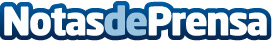 Teletrabajo: Conciliación y flexibilidad laboralParece que en nuestro país no termina de encajar el sistema de flexibilidad laboral, que a priori beneficia tanto a trabajadores como a empresas. Desde Emibin hacen un análisis de los pros y los contras de este método para facilitar las herramientas adecuadas y necesarias para implementarloDatos de contacto:Emibin Consulting S.L.914896647Nota de prensa publicada en: https://www.notasdeprensa.es/teletrabajo-conciliacion-y-flexibilidad-laboral_1 Categorias: Sociedad Software Recursos humanos http://www.notasdeprensa.es